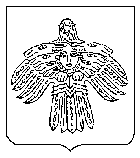 О выделении средств из резерва, утверждённого решением Совета МОГО «Ухта» от 21.12.2022 № 194 «О бюджете МОГО «Ухта» на 2023 год и плановый период 2024 и 2025 годов» В соответствии с решением Совета МОГО «Ухта» от 21 декабря 2022 г. № 194 «О бюджете МОГО «Ухта» на 2023 год и плановый период 2024 и 2025 годов», постановлением администрации МОГО «Ухта» от 27 декабря 2022 г. № 3036 «Об утверждении Порядка распределения (перераспределения) средств, зарезервированных в составе расходов, утверждённых решением Совета МОГО «Ухта» «О бюджете МОГО «Ухта» на 2023 год и плановый период 2024 и 2025 годов», рассмотрев письмо начальника Муниципального учреждения «Управление жилищно-коммунального хозяйства»  администрации МОГО «Ухта» от 16.02.2023 № 02-0898, администрация постановляет:1. Финансовому управлению администрации МОГО «Ухта» выделить из резерва Муниципальному учреждению «Управление жилищно-коммунального хозяйства» администрации МОГО «Ухта» средства на реализацию народных проектов в сфере дорожной деятельности, прошедших отбор в рамках проекта «Народный бюджет» в Республике Коми в сумме 108 159 (сто восемь тысяч сто пятьдесят девять) рублей 43 копейки.   2. Настоящее постановление вступает в силу со дня его принятия, подлежит официальному опубликованию.3. Контроль за исполнением настоящего постановления возложить на первого заместителя руководителя администрации МОГО «Ухта».Глава МОГО «Ухта» - руководительадминистрации МОГО «Ухта»                                                          М.Н. ОсмановАДМИНИСТРАЦИЯМУНИЦИПАЛЬНОГО ОБРАЗОВАНИЯГОРОДСКОГО ОКРУГА«УХТА»АДМИНИСТРАЦИЯМУНИЦИПАЛЬНОГО ОБРАЗОВАНИЯГОРОДСКОГО ОКРУГА«УХТА»«УХТА»КАР  КЫТШЛÖНМУНИЦИПАЛЬНÖЙ  ЮКÖНСААДМИНИСТРАЦИЯ«УХТА»КАР  КЫТШЛÖНМУНИЦИПАЛЬНÖЙ  ЮКÖНСААДМИНИСТРАЦИЯ«УХТА»КАР  КЫТШЛÖНМУНИЦИПАЛЬНÖЙ  ЮКÖНСААДМИНИСТРАЦИЯ«УХТА»КАР  КЫТШЛÖНМУНИЦИПАЛЬНÖЙ  ЮКÖНСААДМИНИСТРАЦИЯПОСТАНОВЛЕНИЕШУÖМПОСТАНОВЛЕНИЕШУÖМПОСТАНОВЛЕНИЕШУÖМПОСТАНОВЛЕНИЕШУÖМПОСТАНОВЛЕНИЕШУÖМПОСТАНОВЛЕНИЕШУÖМПОСТАНОВЛЕНИЕШУÖМ27 февраля 2023 г.№398г.Ухта,  Республика Коми  